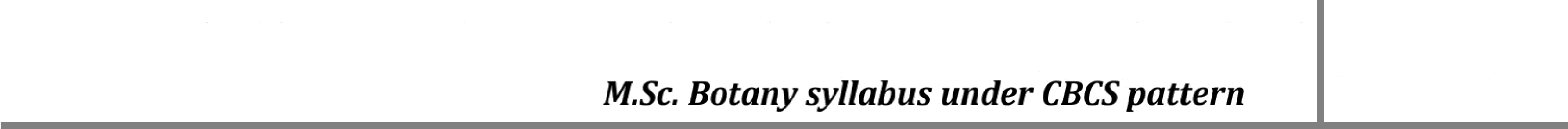 SYLLAB	FOR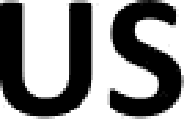 MASTE		SCI	CE I	BOTANY CH	ICE BASE		CREDIT SYSTE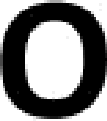 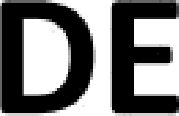 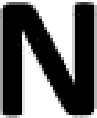 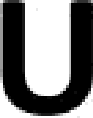 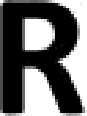 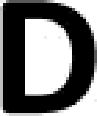 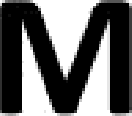 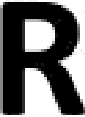 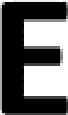 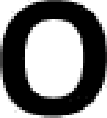 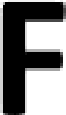 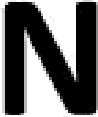 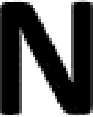 ACAD	I	ESSIO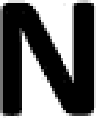 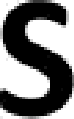 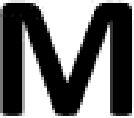 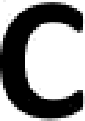 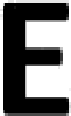 w.e.f. 202#-2022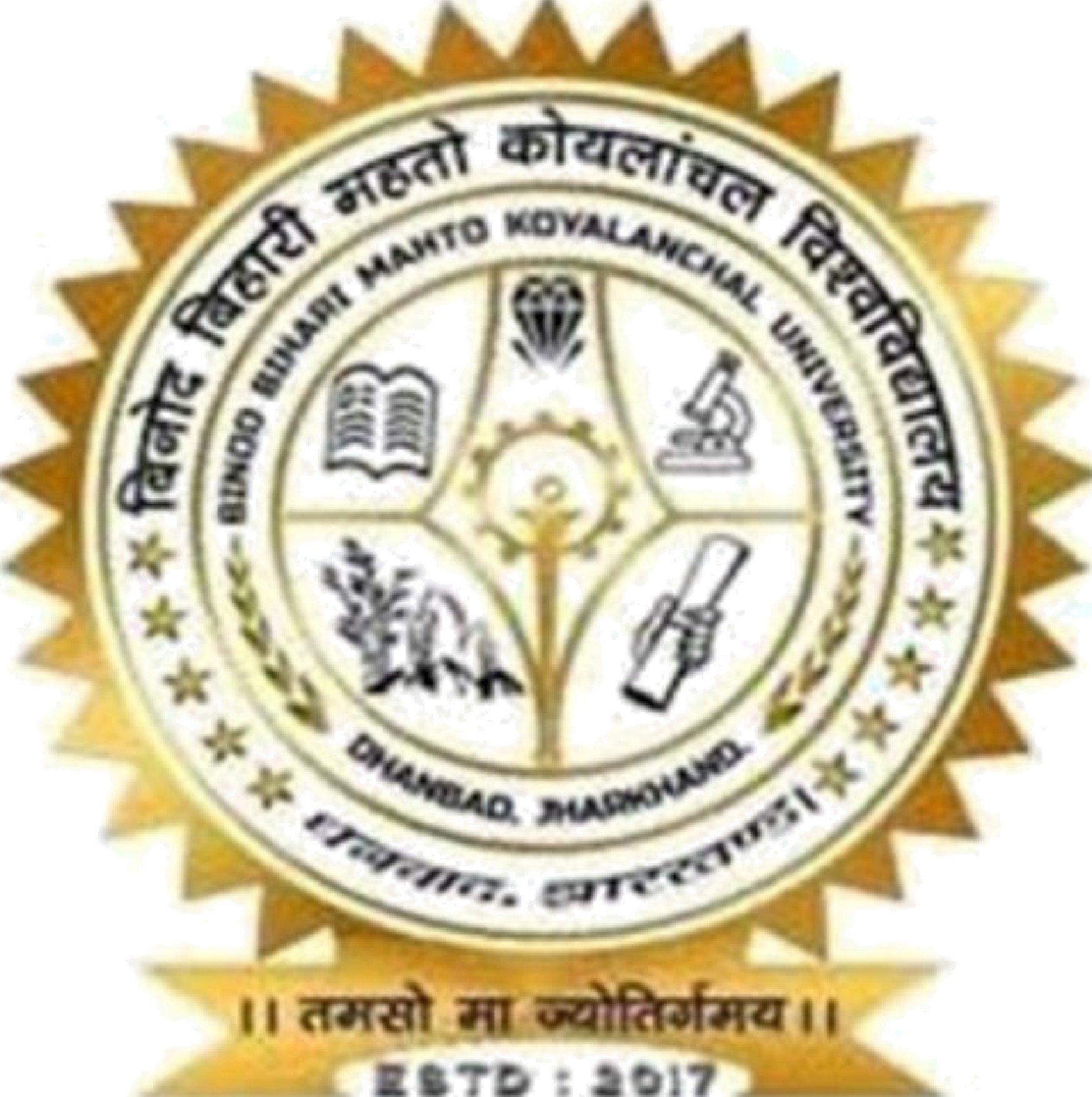 HARI MAHTO KOYALANCHAL	RSITY,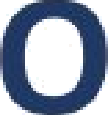 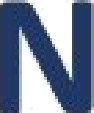 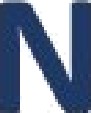 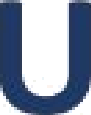 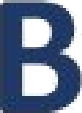 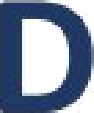 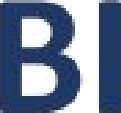 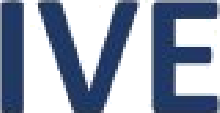 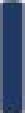 DHANBADPageMembers of Board of studies of CBCS under Post-Graduate Syllabus as per Guidelines of the Binod Bihari Mahto Koyalanchal University, Dhanbad.S.NoMEMBERS	DESIGNATIONSI G NATURECHAIRMAN	DR. KALPANA PRASAD	ASSOCIATE PROFESSOR,HEAD,UNIVERSITY DEPARTMENTOF	BOTANY,BBMKU, DHANBAD.EXTERNAL EXPERTMEMBERSMEMBERSPROF. ANWAR	MALLICKPROF. KUNOOL	KANDIRDR. J. N. SINGHPRO? FESSOR, VINOBA BHAVE UNIVERSITY (BOTANY)PROFESSOR, RANCHI UNIVERSITY (BOTANY)ASSOCIATE PRO? FESSOR, PRINCIPALR. S. P. C?LLEGE, 	DHANBAD	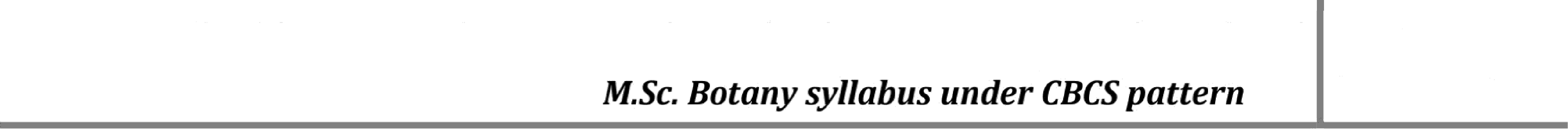 INVITED MEMBERS	Dr. SANJAY KUMAR	ASSOCIATE PRCE FESSORSINHA	S.K.M.U 	(BOTANY)	Page | 2Thank	you	for	using	www.freepdfconvert.com	service!Only two pages are converted. Please Sign Up to convert all pages. https://www.freepdfconvert.com/membership